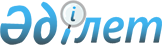 "Болашақ" халықаралық стипендиясын іске асырудың кейбір шаралары туралы" Білім және ғылым министрінің 2021 жылғы 30 сәуірдегі № 200 бұйрығына өзгеріс енгізу туралыҚазақстан Республикасы Білім және ғылым министрінің 2022 жылғы 8 сәуірдегі № 144 бұйрығы. Қазақстан Республикасының Әділет министрлігінде 2022 жылғы 13 сәуірде № 27545 болып тіркелді
      БҰЙЫРАМЫН:
      1. "Болашақ" халықаралық стипендиясын іске асырудың кейбір шаралары туралы" Қазақстан Республикасы Білім және ғылым министрінің 2021 жылғы 30 сәуірдегі № 200 бұйрығына (№ 22675 нормативтік-құқықтық актілердің мемлекеттік тіркеу тізімінде тіркелген) мынадай өзгеріс енгізілсін:
      көрсетілген бұйрықпен бекітілген 2021-2023 жылдарға "Болашақ" халықаралық стипендиясын тағайындау конкурсы жеңімпаздарының оқуы, тілдік курстардан өтуі үшін ұсынылатын шетелдік жетекші жоғары оқу орындарының, шетелдік ұйымдардың тізімі осы бұйрыққа қосымшаға сәйкес жаңа редакцияда бекітілсін.
      2. Қазақстан Республикасы Білім және ғылым министрлігінің Халықаралық ынтымақтастық департаменті Қазақстан Республикасының заңнамасында белгіленген тәртіппен:
      1) осы бұйрықтың Қазақстан Республикасының Әділет министрлігінде мемлекеттік тіркелуін;
      2) осы бұйрық ресми жарияланғаннан кейін оны Қазақстан Республикасы Білім және ғылым министрлігінің интернет-ресурсында орналастыруды;
      3) осы бұйрық Қазақстан Республикасы Әділет министрлігінде мемлекеттік тіркелген кейін он жұмыс күні ішінде Қазақстан Республикасы Білім және ғылым министрлігінің Заң департаментіне осы тармақтың 1) және 2) тармақшаларында көзделген іс-шаралардың орындалуы туралы мәліметтерді ұсынуды қамтамасыз етсін.
      3. Осы бұйрықтың орындалуын бақылау Қазақстан Республикасының Білім және ғылым жетекшілік ететін вице-министріне жүктелсін.
      4. Осы бұйрық алғашқы ресми жарияланған күнінен бастап қолданысқа енгізіледі. 2021 - 2023 жылдарға арналған "Болашақ" халықаралық стипендиясын тағайындау конкурсы жеңімпаздарының оқуы, тілдік курстан өтуі үшін ұсынылатын шетелдік жетекші оқу орындары, шетелдік ұйымдар тізімі
      Ескертулер:
      Медициналық мамандықтар немесе өнер саласындағы мамандықтар бойынша дайындық жүргізетін шетелдік мамандандырылған жоғары оқу орны жоқ болған жағдайда, Жұмыс органы үміткерлердің материалдарын жеке тәртіпте қарастырады.
					© 2012. Қазақстан Республикасы Әділет министрлігінің «Қазақстан Республикасының Заңнама және құқықтық ақпарат институты» ШЖҚ РМК
				
                   Қазақстан Республикасының               Білім және ғылым министрі 

А. Аймагамбетов
Қазақстан Республикасы
Білім және ғылым министрінің
2022 жылғы 8 сәуірдегі
№ 144 бұйрығына
қосымша
Қазақстан Республикасы
Білім және ғылым министрінің
2021 жылғы 30 сәуірдегі
№ 200 бұйрығына
1-қосымша № Жоғары оқу орындарының, шетелдік ұйымдардың атауы Орналасқан жері Интернете мекенжайы 1. Академиялық оқу үшін барлық мамандықтар бойынша шетелдік жетекші жоғары оқу орындары 1. Академиялық оқу үшін барлық мамандықтар бойынша шетелдік жетекші жоғары оқу орындары 1. Академиялық оқу үшін барлық мамандықтар бойынша шетелдік жетекші жоғары оқу орындары 1. Академиялық оқу үшін барлық мамандықтар бойынша шетелдік жетекші жоғары оқу орындары
1.
Аустралия ұлттық университеті
(Australian National University)
Аустралия одағы
(Аустралия)
http://​www.​anu.​edu.​au/
2.
Кертин университеті
(Curtin University)
Аустралия одағы
(Аустралия)
https://​www.​curtin.​edu.​au/
3.
Дикин университеті
 (Deakin University)
Аустралия одағы
(Аустралия)
https://​www.​deakin.​edu.​au/
4.
Маккуори университеті
(Macquarie University)
Аустралия одағы
(Аустралия)
https://​www.​mq.​edu.​au/
5.
Монаш университеті
(Monash University)
Аустралия одағы
(Аустралия)
www.​unimelb.​edu.​au
6.
Квинсленд технологиялық университеті
(Queensland University of Technology)
Аустралия одағы
(Аустралия)
https://​www.​qut.​edu.​au/
7.
Аделаид университеті
(University of Adelaide)
Аустралия одағы
(Аустралия)
https://​www.​ade​laid​e.​edu.​au/
8.
Мельбурн университеті
(University of Melbourne)
Аустралия одағы
(Аустралия)
www.​unimelb.​edu.​au
9.
Жаңа Оңтүстік Уэльс университеті
(University of New South Wales)
Аустралия одағы
(Аустралия)
www.​unsw.​edu.​au
10.
Квинсленд университеті
(University of Queensland)
Аустралия одағы
(Аустралия)
www.​uq.​edu.​au
11.
Сидней университеті
(University of Sydney)
Аустралия одағы
(Аустралия)
www.​usyd.​edu.​au
12.
Сидней технологиялық университеті
 (University of Technology Sydney)
Аустралия одағы
(Аустралия)
https://​www.​uts.​edu.​au/
13.
Батыс Аустралия университеті
 (University of Western Australia)
Аустралия одағы
(Аустралия)
https://​www.​uwa.​edu.​au/
14.
Воллонгонг университеті
(University of Wollongong)
Аустралия одағы
(Аустралия)
https://​www.​uow.​edu.​au/
15.
Леопольд және Франц Инсбрук университеті
(Universität Innsbruck)
Аустрия
https://​www.​uibk.​ac.​at/
16.
Вена университеті
(University of Vienna)
Аустрия
https://​www.​univie.​ac.​at/​en/
17.
Гент университеті
(Ghent University)
Бельгия Корольдігі
https://​www.​ugent.​be/​en
18.
ЛҰвен католик университеті
(KU Leuven)
Бельгия Корольдігі
https://​www.​kul​euve​n.​be/​english/
19.
Брюссельдегі еркін университет
(Universite libre de Bruxelles)
Бельгия Корольдігі
https://​www.​ulb.​be/
20.
Антверпен университеті
(University of Antwerp)
Бельгия Корольдігі
https://​www.​uan​twer​pen.​be/​en/
21.
Кардифф университеті
 (Cardiff University)
Ұлыбритания Және Солтүстік Ирландия Біріккен Корольдігі
https://​www.​cardiff.​ac.​uk/
22.
Дарем университеті
(Durham University)
Ұлыбритания Және Солтүстік Ирландия Біріккен Корольдігі
https://​www.​dur.​ac.​uk/
23.
Лондон империялық колледжі
(Imperial College London)
Ұлыбритания Және Солтүстік Ирландия Біріккен Корольдігі
https://​www.​imp​eria​l.​ac.​uk/
24.
Лондон Корольдік колледжі
(King’s College London)
Ұлыбритания Және Солтүстік Ирландия Біріккен Корольдігі
https://​www.​kcl.​ac.​uk/
25.
Ланкастер университеті
(Lancaster University)
Ұлыбритания Және Солтүстік Ирландия Біріккен Корольдігі
https://​www.​lan​cast​er.​ac.​uk/
26.
Лондон экономика және саяси ғылымдар мектебі
(London School of Economics and Political Science)
Ұлыбритания Және Солтүстік Ирландия Біріккен Корольдігі
www.​lse.​ac.​uk/
27.
Ньюкасл университеті
 (Newcastle University)
Ұлыбритания Және Солтүстік Ирландия Біріккен Корольдігі
https://​www.​ugent.​be/​en
28.
Лондондағы Queen Mary университеті
(Queen Mary, University of London)
Ұлыбритания Және Солтүстік Ирландия Біріккен Корольдігі
https://​www.​qmul.​ac.​uk/
29.
Лондон университеттік колледжі
(University College London)
Ұлыбритания Және Солтүстік Ирландия Біріккен Корольдігі
https://​www.​ucl.​ac.​uk/
30.
Абердин университеті
(University of Aberdeen)
Ұлыбритания Және Солтүстік Ирландия Біріккен Корольдігі
https://​www.​abdn.​ac.​uk/
31.
Бат университеті
(University of Bath)
Ұлыбритания Және Солтүстік Ирландия Біріккен Корольдігі
https://​www.​bath.​ac.​uk/
32.
Бирмингем университеті
 (University of Birmingham)
Ұлыбритания Және Солтүстік Ирландия Біріккен Корольдігі
https://​www.​bir​ming​ham.​ac.​uk/
33.
Бристоль университеті
(University of Bristol)
Ұлыбритания Және Солтүстік Ирландия Біріккен Корольдігі
www.​bristol.​ac.​uk/
34.
Кембридж университеті
(University of Cambridge)
Ұлыбритания Және Солтүстік Ирландия Біріккен Корольдігі
www.​cam.​ac.​uk
35.
Шығыс Англия университеті
(University of East Anglia)
Ұлыбритания Және Солтүстік Ирландия Біріккен Корольдігі
https://​www.​uea.​ac.​uk/
36.
Эдинбург университеті
(University of Edinburgh)
Ұлыбритания Және Солтүстік Ирландия Біріккен Корольдігі
www.​ed.​ac.​uk
37.
Эксетер университеті
(University of Exeter)
Ұлыбритания Және Солтүстік Ирландия Біріккен Корольдігі
https://​www.​exeter.​ac.​uk/
38.
Глазго университеті
(University of Glasgow)
Ұлыбритания Және Солтүстік Ирландия Біріккен Корольдігі
www.​gla.​ac.​uk
39.
Лидс университеті
(University of Leeds)
Ұлыбритания Және Солтүстік Ирландия Біріккен Корольдігі
https://​www.​leeds.​ac.​uk/
40.
Ливерпуль университеті
(University of Liverpool)
Ұлыбритания Және Солтүстік Ирландия Біріккен Корольдігі
https://​www.​liv​erpo​ol.​ac.​uk/
41.
Манчестер университеті
(University of Manchester)
Ұлыбритания Және Солтүстік Ирландия Біріккен Корольдігі
www.​man​ches​ter.​ac.​uk
42.
Ноттингем университеті
(University of Nottingham)
Ұлыбритания Және Солтүстік Ирландия Біріккен Корольдігі
https://​www.​not​ting​ham.​ac.​uk
43.
Оксфорд университеті
(University of Oxford)
Ұлыбритания Және Солтүстік Ирландия Біріккен Корольдігі
www.​ox.​ac.​uk
44.
Рединг университеті
(University of Reading)
Ұлыбритания Және Солтүстік Ирландия Біріккен Корольдігі
http://​www.​reading.​ac.​uk/
45.
Шеффилд университеті
(University of Sheffield)
Ұлыбритания Және Солтүстік Ирландия Біріккен Корольдігі
https://​www.​she​ffie​ld.​ac.​uk/
46.
Саутгемптон университеті
(University of Southampton)
Ұлыбритания Және Солтүстік Ирландия Біріккен Корольдігі
https://​www.​sou​tham​pton.​ac.​uk/
47.
Сассекс университеті
(University of Sussex)
Ұлыбритания Және Солтүстік Ирландия Біріккен Корольдігі
https://​www.​sussex.​ac.​uk/
48.
Уорик университеті
(University of Warwick)
Ұлыбритания Және Солтүстік Ирландия Біріккен Корольдігі
www.​warwick.​ac.​uk
49.
Йорк университеті
(University of York)
Ұлыбритания Және Солтүстік Ирландия Біріккен Корольдігі
https://​www.​york.​ac.​uk/
50.
Сент-Эндрюс университеті
(University of St Andrews)
Ұлыбритания Және Солтүстік Ирландия Біріккен Корольдігі
https://​www.​st-​andrews.​ac.​uk/
51.
Белфасттағы Квинс университеті
(Queen’s University Belfast)
Ұлыбритания Және Солтүстік Ирландия Біріккен Корольдігі
https://​www.​qub.​ac.​uk/
52.
Лестер университеті
(University of Leicester)
Ұлыбритания Және Солтүстік Ирландия Біріккен Корольдігі
https://​www.​unist.​ac.​kr/
53.
Иоганн Вольфганг ГҰте атындағы Майндағы Франкфурт университеті
(Goethe University Frankfurt)
Германия Федеративтік Республикасы
https://​www.​goethe-​uni​vers​ity-​fra​nkfu​rt.​de/​en?​legacy_​req​uest=1
54.
Гейдельберг университеті
(Heidelberg University)
Германия Федеративтік Республикасы
https://​www.​uni-​hei​delb​erg.​de/​en
55.
Карлсруэ технологиялық институты
(Karlsruhe Institute of Technology)
Германия Федеративтік Республикасы
https://​www.​kit.​edu/​english/
56.
Людвиг және Максимилиан атындағы Мюнхен университеті
(Ludwig-Maximilians-Universität München)
Германия Федеративтік Республикасы
https://​www.​en.​uni-muenchen.de/
57.
Ахендегі Рейн-Вестфаль техникалық университеті (RWTH Aachen University)
Германия Федеративтік Республикасы
https://​www.​rwth-​aachen.​de/​go/​id/​a/?​lidx=1
58.
Берлин техникалық университеті
(Technical University of Berlin)
Германия Федеративтік Республикасы
https://​www.​tu.​berlin/
59.
Мюнхен техникалық университеті
(Technical University of Munich)
Германия Федеративтік Республикасы
https://​www.​tum.​de/​en/
60.
Бонн университеті
(University of Bonn)
Германия Федеративтік Республикасы
https://​www.​uni-​bonn.​de/​the-​uni​vers​ity
61.
КҰльн университеті
 (University of Cologne)
Германия Федеративтік Республикасы
https://​portal.​uni-koeln.de/en/sub/uoc-home
62.
Эрланген-Нюрнберг Университеті
(University of Erlangen-Nuremberg)
Германия Федеративтік Республикасы
https://​www.​fau.​eu/
63.
Фрайбург университеті
 (University of Freiburg)
Германия Федеративтік Республикасы
https://​uni-​fre​ibur​g.​de/
64.
Георг-Август атындағы ГҰттинген университеті
 (University of Göttingen)
Германия Федеративтік Республикасы
https://​www.​uni-​goe​ttin​gen.​de/​en/​1.​html
65.
Тюбинген университеті
(University of Tübingen)
Германия Федеративтік Республикасы
https://​uni-​tue​bing​en.​de/​en/​uni​vers​ity/
66.
Юлий және Максимилиан атындағы Вюрцбург университеті (University of Wuerzburg)
Германия Федеративтік Республикасы
https://​www.​uni-​wue​rzbu​rg.​de/​en/​uni​vers​ity/
67.
Шпайер Неміс административтік ғылым университеті
(German University of Administrative Sciences Speyer)
Германия Федеративтік Республикасы
https://​www.​uni-​speyer.​de
68.
Гамбург университеті
(Universität Hamburg)
Германия Федеративтік Республикасы
https://​www.​uni-​hamburg.​de/​en.​html
69.
Дрезден техникалық университеті
(Technische Universitat Dresden)
Германия Федеративтік Республикасы
https://​tu-​dresden.​de/
70.
Орхус университеті
(Aarhus University)
Дания Корольдігі
https://​int​erna​tion​al.​au.​dk/
71.
Дат техникалық университеті
(Technical University of Denmark)
Дания Корольдігі
https://​www.​dtu.​dk/​english
72.
Копенгаген университеті
(University of Copenhagen)
Дания Корольдігі
www.​ku.​dk
73.
Иерусалим еврей университеті
(Hebrew University of Jerusalem)
Израиль мемлекеті
https://​en.​huji.​ac.​il/​en
74.
Тель-Авив университеті
(Tel Aviv University)
Израиль мемлекеті
https://​english.​tau.​ac.​il/
75.
Дублин университетінің колледжі
(University College Dublin)
Ирландия
https://​www.​ucd.​ie/
76.
Тринити колледжі (Дублин)
(Trinity College Dublin)
Ирландия
https://​www.​tcd.​ie/
77.
Барселонаның автономдық университеті
(Autonomous University of Barcelona)
Испания Корольдігі
https://​www.​uab.​cat/​en/
78.
Мадридтегі Комплутенс университеті
(Complutense University of Madrid)
Испания Корольдігі
https://​www.​ucm.​es/​english
79.
Наварра университеті
(University of Navarra)
Испания Корольдігі
https://​www.​unav.​edu/​en/​home
80.
Барселона Университеті
(Universitat de Barcelona)
Испания Корольдігі
https://​www.​ub.​edu/
81.
Сапиенца Рим университеті
(Sapienza University of Rome)
Италия Республикасы
https://​www.​uni​roma​1.​it/​en/​pagina-​str​uttu​rale/​home
82.
Болон университеті
(University of Bologna)
Италия Республикасы
https://​www.​unibo.​it/​en
83.
Далхаузи университеті
(Dalhousie University)
Канада
https://​www.​dal.​ca/
84.
Макгилл университеті
(McGill University)
Канада
https://​www.​mcgill.​ca/
85.
Макмастер университеті
(McMaster University)
Канада
https://​www.​mcm​aste​r.​ca/
86.
Альберта университеті
(University of Alberta)
Канада
https://​www.​ual​bert​a.​ca
87.
Британиялық Колумбия университеті
(University of British Columbia)
Канада
https://​www.​ubc.​ca/
88.
Калгари университеті
(University of Calgary)
Канада
https://​www.​uca​lgar​y.​ca/
89.
Оттава университеті
(University of Ottawa)
Канада
https://​www.​uottawa.​ca/​en
90.
Торонто университеті
(University of Toronto)
Канада
www.​uto​ront​o.​ca
91.
Ватерлоо университеті
(University of Waterloo)
Канада
https://​uwa​terl​oo.​ca/
92.
Монреал университеті
(Universitate de Montreal)
Канада
https://​www.​umo​ntre​al.​ca/​en/
93.
Батыс Онтарио университеті
(Western University)
Канада
http://​www.​uwo.​ca/
94.
Пекин педагогикалық университеті
(Beijing Normal University)
Қытай Халық Республикасы
https://​english.​bnu.​edu.​cn/
95.
Фудань университеті
(Fudan University)
Қытай Халық Республикасы
https://​www.​fudan.​edu.​cn/​en/
96.
Харбин политехникалық университеті
(Harbin Institute of Technology)
Қытай Халық Республикасы
http://​en.​hit.​edu.​cn/
97.
Нанкин университеті
(Nanjing University)
Қытай Халық Республикасы
https://​www.​nju.​edu.​cn/​en/
98.
Бейжің университеті
(Peking University)
Қытай Халық Республикасы
http://​english.​pku.​edu.​cn/
99.
Шанхай Джао Тонг университеті
(Shanghai Jiao Tong University)
Қытай Халық Республикасы
http://​en.​sjtu.​edu.​cn/
100.
Сунь Ятсен университеті
(Sun Yat-sen University)
Қытай Халық Республикасы
http://​www.​sysu.​edu.​cn/​en/​index.​htm
101.
Цинхуа университеті
(Tsinghua University)
Қытай Халық Республикасы
https://​www.​tsi​nghu​a.​edu.​cn/​en/
102.
Қытай ғылым және технология университеті
(University of Science and Technology of China)
Қытай Халық Республикасы
https://​en.​ustc.​edu.​cn/
103.
Чжэцзян университеті
(Zhejiang University)
Қытай Халық Республикасы
https://​www.​zju.​edu.​cn/
104.
Гонконг Қытай университеті
(Chinese University of Hong Kong)
Арнайы Гонконг әкімшілік ауданы
https://​www.​cuhk.​edu.​hk/​english/​index.​html
105.
Гонконг қалалық университеті
(City University of Hong Kong)
Арнайы Гонконг әкімшілік ауданы
https://​www.​cityu.​edu.​hk/
106.
Гонконг политехникалық университеті
(Hong Kong Polytechnic University)
Арнайы Гонконг әкімшілік ауданы
https://​www.​polyu.​edu.​hk/
107.
Гонконг ғылым және технология университеті
(Hong Kong University of Science and Technology)
Арнайы Гонконг әкімшілік ауданы
https://​hkust.​edu.​hk/
108.
Гонконг университеті
(University of Hong Kong)
Арнайы Гонконг әкімшілік ауданы
https://​www.​hku.​hk/
109.
Делфт техникалық университеті
(Delft University of Technology)
Нидерланд Корольдігі
https://​www.​tudelft.​nl/​en/
110.
Эразм Роттердам университеті
(Erasmus University Rotterdam)
Нидерланд Корольдігі
http://​www.​emory.​edu/​home/​index.​html
111.
Лейден университеті
(Leiden University)
Нидерланд Корольдігі
https://​www.​uni​vers​itei​tlei​den.​nl/​en
112.
Маастрихт университеті
(Maastricht University)
Нидерланд Корольдігі
https://​www.​maa​stri​chtu​nive​rsit​y.​nl/
113.
Амстердам университеті
(University of Amsterdam)
Нидерланд Корольдігі
https://​www.​uva.​nl/
114.
Гронинген университеті
(University of Groningen)
Нидерланд Корольдігі
https://​www.​rug.​nl/?​lang=en
115.
Утрехт университеті
(Utrecht University)
Нидерланд Корольдігі
https://​www.​uu.​nl/​en
116.
Амстердам еркін университеті
(Vrije Universiteit Amsterdam)
Нидерланд Корольдігі
https://​www.​vu.​nl/​en
117.
Вагенинген университеті
(Wageningen University & Research)
Нидерланд Корольдігі
https://​www.​wur.​nl/​en.​htm
118.
Эйндховен техникалық университеті
(Eindhoven University of Technology)
Нидерланд Корольдігі
https://​www.​tue.​nl/​en/
119.
Неймген университеті
(Radboud University in Nijmegen)
Нидерланд Корольдігі
https://​www.​ru.​nl/​english/
120.
Твенте университеті
(University of Twente)
Нидерланд Корольдігі
https://​www.​utwente.​nl/​en/
121.
Отаго университеті
(University of Otago)
Жаңа Зеландия
https://​www.​otago.​ac.​nz/
122.
Окленд университеті
(The University of Auckland)
Жаңа Зеландия
https://​www.​auc​klan​d.​ac.​nz/
123.
Берген университеті
(University of Bergen)
Норвегия Корольдігі
https://​www.​uib.​no/​en
124.
Осло университеті
(University of Oslo)
Норвегия Корольдігі
https://​www.​uio.​no/​english/
125.
М. В. Ломоносов атындағы Мәскеу мемлекеттік университеті (Lomonosov Moscow State University)
Ресей Федерациясы
https://​www.​msu.​ru/
126.
Н.Э. Бауман атындағы Мәскеу мемлекеттік техникалық университет
(Bauman Moscow State Technical University)
Ресей Федерациясы
https://​www.​bmstu.​ru/
127.
Мәскеу физика-техникалық институт
(Moscow Institute of Physics and Technology)
Ресей Федерациясы
https://​www.​mipt.​ru/
128.
Ұлттық ядролық зерттеу университеті "МИФИ"
(National Research Nuclear University MEPhI)
Ресей Федерациясы
https://​www.​mephi.​ru/
129.
"Экономика жоғары мектебі" Ұлттық зерттеу университеті
(National Research University "The Higher School of Economics")
Ресей Федерациясы
https://​www.​hse.​ru/
130.
ИТМО Ұлттық зерттеу университеті
(ITMO University)
Ресей Федерациясы
https://​www.​itmo.​ru/
131.
"МИСиС" ұлттық зерттеу технологиялық университеті
(National University Sciense and technology "MISIS")
Ресей Федерациясы
https://​www.​misis.​ru/
132.
Санкт-Петербург мемлекеттік университеті
(St. Petersburg State University)
Ресей Федерациясы
https://​www.​spbu.​ru/
133.
Наньян технологиялық университеті
(Nanyang Technological University)
Сингапур Республикасы
https://​www.​ntu.​edu.​sg
134.
Сингапур ұлттық университеті
(National University of Singapore)
Сингапур Республикасы
nus.​edu.​sg/
135.
Бостон университеті
(Boston University)
Америка Құрама Штаттары
https://​www.​bu.​edu/
136.
Браун университеті
(Brown University)
Америка Құрама Штаттары
https://​www.​brown.​edu/
137.
Калифорния технология институты
(California Institute of Technology)
Америка Құрама Штаттары
http://​www.​caltech.​edu/
138.
Карнеги-Меллон университеті
(Carnegie Mellon University)
Америка Құрама Штаттары
https://​www.​cmu.​edu/
139.
Кейс Батыс резервтік университеті
(Case Western Reserve University)
Америка Құрама Штаттары
https://​case.​edu/
140.
Колумбия университеті
(Columbia University)
Америка Құрама Штаттары
https://​www.​col​umbi​a.​edu/
141.
Корнелл университеті
(Cornell University)
Америка Құрама Штаттары
https://​www.​cornell.​edu/
142.
Дьюк университеті
(Duke University) 
Америка Құрама Штаттары
https://​www.​duke.​edu/
143.
Эмори университеті
(Emory University)
Америка Құрама Штаттары
http://​www.​emory.​edu/​home/​index.​html
144.
Флорида штатының университеті
(Florida State University)
Америка Құрама Штаттары
https://​www.​fsu.​edu/
145.
Джордж Мейсон университеті
(George Mason University)
Америка Құрама Штаттары
https://​www2.​gmu.​edu/
146.
Джорджтаун университеті
(Georgetown University)
Америка Құрама Штаттары
https://​www.​geo​rget​own.​edu/
147.
Джорджия технологиялық институты
(Georgia Institute of Technology)
Америка Құрама Штаттары
https://​www.​gatech.​edu/
148.
Гарвард университеті
(Harvard University)
Америка Құрама Штаттары
https://​www.​harvard.​edu/
149.
Блумингтондағы Индиана университеті 
(Indiana University Bloomington)
Америка Құрама Штаттары
https://​www.​iu.​edu/​index.​html
150.
Джонс Хопкинс университеті 
(Johns Hopkins University)
Америка Құрама Штаттары
https://​www.​jhu.​edu/
151.
Мичиган штаты университеті
(Michigan State University)
Америка Құрама Штаттары
https://​msu.​edu/
152.
Нью-Йорк университеті
(New York University_
Америка Құрама Штаттары
https://​www.​nyu.​edu/
153.
Солтүстік Батыс университеті
(Northwestern University)
Америка Құрама Штаттары
https://​www.​nor​thwe​ster​n.​edu/
154.
Огайо штаты университеті
(Ohio State University)
Америка Құрама Штаттары
https://​www.​osu.​edu/
155.
Пенсильвания штаты университеті
(Pennsylvania State University)
Америка Құрама Штаттары
https://​www.​psu.​edu/
156.
Принстон университеті
(Princeton University)
Америка Құрама Штаттары
https://​www.​pri​ncet​on.​edu/
157.
Пердью университеті
(Purdue University)
Америка Құрама Штаттары
https://​www.​purdue.​edu/
158.
Райс университеті
(Rice University)
Америка Құрама Штаттары
https://​www.​rice.​edu/
159.
Нью-Брунсвиктегі Ратдгер университеті
(Rutgers University, New Brunswick)
Америка Құрама Штаттары
https://​new​brun​swic​k.​rutgers.​edu/
160.
Стэнфорд университеті
(Stanford University)
Америка Құрама Штаттары
https://​www.​sta​nfor​d.​edu/
161.
Техас A&M университеті
(Texas A&M University)
Америка Құрама Штаттары
https://​www.​tamu.​edu/
162.
Тафтс университеті
(Tufts University)
Америка Құрама Штаттары
https://​www.​tufts.​edu/
163.
Аризона университеті
(University of Arizona)
Америка Құрама Штаттары
https://​www.​arizona.​edu/
164.
Берклидегі Калифорния университеті
(University of California, Berkeley)
Америка Құрама Штаттары
https://​www.​ber​kele​y.​edu/
165.
Де́йвистегі Калифорния университеті
(University of California, Davis)
Америка Құрама Штаттары
https://​www.​ucdavis.​edu/
166.
Ирвайндегі Калифорния университеті
(University of California, Irvine)
Америка Құрама Штаттары
https://​uci.​edu/
167.
Лос-Анджелестегі Калифорния университеті
(University of California, Los Angeles)
Америка Құрама Штаттары
www.​ucla.​edu/
168.
Сан-Диегодағы Калифорния университеті
(University of California, San Diego)
Америка Құрама Штаттары
https://​ucsd.​edu/
169.
Санта-Барбарадағы Калифорния университеті
(University of California, Santa Barbara)
Америка Құрама Штаттары
https://​www.​ucsb.​edu/
170.
Чикаго университеті
(University of Chicago)
Америка Құрама Штаттары
www.​uch​icag​o.​edu
171.
Боулдердегі Колорадо университеті
(University of Colorado at Boulder)
Америка Құрама Штаттары
https://​www.​col​orad​o.​edu/
172.
Флорида университеті
(University of Florida)
Америка Құрама Штаттары
https://​www.​ufl.​edu/
173.
Чикагодағы Иллинойс университеті
(University of Illinois at Chicago)
Америка Құрама Штаттары
https://​www.​uic.​edu/
174.
Урбана-Шампейндегі Иллинойс университеті
(University of Illinois at Urbana-Champaign)
Америка Құрама Штаттары
www.​ill​inoi​s.​edu
175.
Колледж-Парктегі Мэриленд университеті
(University of Maryland, College Park)
Америка Құрама Штаттары
www.​umd.​edu
176.
Амхерстегі Массачусетс университеті
(University of Massachusetts Amherst)
Америка Құрама Штаттары
https://​www.​umass.​edu/
177.
Майами университеті
(University of Miami)
Америка Құрама Штаттары
https://​welcome.​miami.​edu/
178.
Мичиган университеті
(University of Michigan, Ann Arbor)
Америка Құрама Штаттары
https://​umich.​edu/
179.
Миннесота университеті
(University of Minnesota, Twin Cities)
Америка Құрама Штаттары
https://​twin-​cities.​umn.​edu/
180.
Чапел-Хиллдегі Солтүстік Каролина университеті
(University of North Carolina at Chapel Hill)
Америка Құрама Штаттары
www.​unc.​edu
181.
Пенсильвания университеті
(University of Pennsylvania)
Америка Құрама Штаттары
https://​www.​upenn.​edu/
182.
Питтсбург университеті
(University of Pittsburgh)
Америка Құрама Штаттары
https://​www.​pitt.​edu/
183.
Рочестер университеті  
(University of Rochester)
Америка Құрама Штаттары
https://​www.​roc​hest​er.​edu/
184.
Оңтүстік Флорида университеті
(University of South Florida)
Америка Құрама Штаттары
https://​www.​usf.​edu/
185.
Оңтүстік Калифорния университеті
(University of Southern California)
Америка Құрама Штаттары
https://​www.​usc.​edu/
186.
Остиндегі Техас университеті
(University of Texas at Austin)
Америка Құрама Штаттары
www.​utexas.​edu
187.
Юта университеті
(University of Utah)
Америка Құрама Штаттары
https://​www.​utah.​edu/
188.
Виргиния университеті
(University of Virginia)
Америка Құрама Штаттары
https://​www.​vir​gini​a.​edu/
189.
Вашингтон университеті
(University of Washington)
Америка Құрама Штаттары
www.​was​hing​ton.​edu
190.
Мадисондегі Висконсин университеті
(University of Wisconsin - Madison)
Америка Құрама Штаттары
www.​wisc.​edu
191.
Вандербильт университеті
(Vanderbilt University)
Америка Құрама Штаттары
https://​www.​van​derb​ilt.​edu/
192.
Сент-Луистегі Вашингтон университеті
(Washington University in St. Louis)
Америка Құрама Штаттары
https://​wustl.​edu/
193.
Йель университеті
(Yale University)
Америка Құрама Штаттары
https://​www.​yale.​edu/
194.
Дартмут колледжі
(Dartmouth College) 
Америка Құрама Штаттары
https://​home.​dar​tmou​th.​edu/
195.
Массачусетс технологиялық институты
(Massachusetts Institute of Technology)
Америка Құрама Штаттары
www.​mit.​edu/
196.
Аризона мемлекеттік университеті
(Arizona State University)
Америка Құрама Штаттары
https://​www.​asu.​edu/
197.
Нотр-Дам университеті
(University of Notre Dame)
Америка Құрама Штаттары
https://​www.​nd.​edu/
198.
Хельсинки университеті
(University of Helsinki) 
Финляндия Республикасы
https://​www.​hel​sink​i.​fi/​en
199.
Аалто университеті
(Aalto University)
Финляндия Республикасы
https://​www.​aalto.​fi/​en
200.
Лион қалыпты жоғары мектебі
(École Normale Supérieure de Lyon)
Франция Республикасы
http://​www.​ens-​lyon.​fr/
201.
Париж-Сакле университеті
(Paris-Saclay University)
Франция Республикасы
https://​www.​uni​vers​ite-​paris-​saclay.​fr/​en
202.
PSL Париж Зерттеу университеті
(PSL University)
Франция Республикасы
https://​www.​psl.​eu/​en
203.
Сорбонна университеті
(Sorbonne University)
Франция Республикасы
www.​sor​bonn​e-​uni​vers​ite.​fr/​en
204.
Париж университеті
(University of Paris)
Франция Республикасы
https://​u-​paris.​fr/​en/
205.
Политехникалық мектеп (Париж)
(Institut Polytechnique de Paris)
Франция Республикасы
https://​www.​pol​ytec​hniq​ue.​edu/
206.
Карлов университеті
(Charles University)
Чех Республикасы
https://​cuni.​cz/​uken-​1.​html
207.
Цюрих Швейцария жоғарғы техникалық мектебі
(Swiss Federal Institute of Technology)
Швейцария Конфедерациясы
https://​ethz.​ch/​en.​html
208.
Базель университеті
(University of Basel)
Швейцария Конфедерациясы
https://​www.​unibas.​ch/​de
209.
Берн университеті
(University of Bern)
Швейцария Конфедерациясы
https://​www.​unibe.​ch/​index_​eng.​html
210.
Женева университеті
(University of Geneva)
Швейцария Конфедерациясы
https://​www.​unige.​ch/​en/​uni​vers​ity/​pre​sent​atio​n/
211.
Лозанн университеті 
(University of Lausanne)
Швейцария Конфедерациясы
https://​www.​unil.​ch/​index.​html
212.
Цюрих университеті
(University of Zurich)
Швейцария Конфедерациясы
https://​www.​uzh.​ch/​en.​html
213.
Чалмерс технологиялық университеті
(Chalmers University of Technology)
Швеция Корольдігі
https://​www.​cha​lmer​s.​se/​en/​Pages/​default.​aspx
214.
Каролин институты
(Karolinska Institute)
Швеция Корольдігі
https://​ki.​se/​start
215.
Корольдік технологиялық институты
(KTH Royal Institute of Technology)
Швеция Корольдігі
https://​www.​kth.​se/​en
216.
Лунд университеті
(Lund University)
Швеция Корольдігі
https://​www.​lu.​se/
217.
Стокгольм университеті
(Stockholm University)
Швеция Корольдігі
https://​www.​su.​se/​english/
218.
ГҰтеборг университеті
(University of Gothenburg)
Швеция Корольдігі
https://​www.​gu.​se/​english
219.
Уппсала университеті
(Uppsala University)
Швеция Корольдігі
https://​www.​uu.​se/​en
220.
Ханьянг университеті
(Hanyang University)
Корея Республикасы
https://​www.​hanyang.​ac.​kr/​web/​eng
221.
Корея озық ғылым және технология институты
(Korea Advanced Institute of Science & Technology)
Корея Республикасы
https://​www.​kaist.​ac.​kr/​en/
222.
КорҰ университеті
(Korea University)
Корея Республикасы
http://​www.​korea.​edu/
223.
КҰнхи университеті
(Kyung Hee University)
Корея Республикасы
https://​www.​khu.​ac.​kr/​eng/​main/​index.​do
224.
Сеул ұлттық университеті
(Seoul National University)
Корея Республикасы
www.​useoul.​edu/
225.
Сонгюнгван университеті
(Sungkyunkwan University)
Корея Республикасы
https://​www.​skku.​edu/​eng/​index.​do
226.
Ңнсе университеті
(Yonsei University)
Корея Республикасы
https://​www.​yonsei.​ac.​kr/​en_​sc/​index.​jsp
227.
Пхохан ғылым және технология университеті (Pohang University of Science And Technology)
Корея Республикасы
https://​int​erna​tion​al.​postech.​ac.​kr/
228.
Улсан ұлттық ғылыми-техникалық институты (Ulsan National Institute of Science and Technology)
Корея Республикасы
https://​www.​unist.​ac.​kr/
229.
Кейптаун университеті
(University of Cape Town)
Оңтүстік Африка Республикасы
https://​www.​uct.​ac.​za/
230.
Киото университеті
(Kyoto University)
Жапония мемлекеті
https://​www.​kyoto-​u.​ac.​jp/​en/
231.
Нагоя университеті
(Nagoya University)
Жапония мемлекеті
https://​en.​nagoya-​u.​ac.​jp/
232.
Тохоку университеті
(Tohoku University)
Жапония мемлекеті
http://​www.​tohoku.​ac.​jp/​en/
233.
Токио технологиялық институты
(Tokyo Institute of Technology)
Жапония мемлекеті
https://​www.​titech.​ac.​jp/​english/
234.
Токио университеті
(University of Tokyo)
Жапония мемлекеті
www.​u-​tokyo.​ac.​jp
235.
Осака университеті
(Osaka University)
Жапония мемлекеті
https://​www.​osaka-​u.​ac.​jp/​en
236.
Хоккайдо университеті
(Hokkaido University)
Жапония мемлекеті
https://​www.​global.​hokudai.​ac.​jp/ 2. "Болашақ" халықаралық стипендиясы иегерлерінің тілдік курстардан өтуі үшін шетелдік ұйымдар 2. "Болашақ" халықаралық стипендиясы иегерлерінің тілдік курстардан өтуі үшін шетелдік ұйымдар 2. "Болашақ" халықаралық стипендиясы иегерлерінің тілдік курстардан өтуі үшін шетелдік ұйымдар 2. "Болашақ" халықаралық стипендиясы иегерлерінің тілдік курстардан өтуі үшін шетелдік ұйымдар
1.
Амстердам Университеті жанындағы UvA Talen мектебі (UvA Talen, University of Amsterdam)
Нидерланд Корольдігі
https://​www.​uva​tale​n.​nl/​en/​about-​uva-​talen
2.
Гронинген университеті жанындағы тіл орталығы
(Language Center, University of Groningen)
Нидерланд Корольдігі
https://​www.​rug.​nl/​lan​guag​e-​centre/​about-​us/
3.
Француз Альянсы
(Alliance Française)
Франция Республикасы
www.​all​ianc​efr.​org
4.
Бордо-Аквитаниядағы Француз Альянсы
(Alliance Française Bordeaux Aquitaine)
Франция Республикасы
www.​all​ianc​e-​bor​deau​x.​org
5.
Француз Альянс жанындағы тіл мектебі
(CAVILAM Vichy Alliance Française)
Франция Республикасы
www.​cavilam.​com
6.
Сорбонна университетінің өнер-гуманитарлық факультетіндегі француз тілі курстары
(French Language courses at the Faculty of Arts and Humanities at Sorbonne University)
Франция Республикасы
https://​www.​sor​bonn​e-​uni​vers​ite.​fr/​en/​french-​lan​guag​e-​courses
7.
Тулуздегі Онз тіл мектебі
(Langue Onze Toulouse)
Франция Республикасы
www.​lan​gueo​nze.​com
8.
Accord тіл мектебі
(Accord Ecole de langue)
Франция Республикасы
https://​www.​accord-​langues.​com
9.
Alpadia тіл мектебі
(Alpadia Language School)
Франция Республикасы
https://​www.​alpadia.​com/​en/​adult-​schools/​learn-​french/​france/​lyon.​htm
10.
Миттвайда Университеті жанындағы неміс тілі курстары
(German Language Courses, Hochschule Mittweida)
Германия Федеративтік Республикасы
www.​hs-​mit​twei​da.​de/​en/
11.
Гете-Институт
(Goethe-Institut)
Германия Федеративтік Республикасы
www.​goethe.​de
12.
Марбургтегі "SPEAK+write" тіл мектебі
(SPEAK+write Marburg)
Германия Федеративтік Республикасы
www.​speak-​marburg.​de
13.
Берлиндегі "BWS Germanlingua" тіл мектебі
(BWS Germanlingua)
Германия Федеративтік Республикасы
http://​www.​bws-​ger​manl​ingu​a.​de/​en/​the-​schools/
14.
"Humboldt Institut" тіл мектебі
(Humboldt Institut)
Германия Федеративтік Республикасы
https://​www.​hum​bold​t-​ins​titu​t.​org/​en/​the-​ins​titu​te/​about-​us/
15.
Babilonia итальян тіл орталығы
(Babilonia Italian Language center)
Италия Республикасы
https://​www.​bab​ilon​ia.​it/​italian-​lan​guag​e-​school.​html
16.
Scuola Leonardo da Vinci итальян тіл мектебі
(Scuola Leonardo da Vinci)
Италия Республикасы
https://​www.​scu​olal​eona​rdo.​com/​ack​nowl​edge​ment​s-​and-​col​labo​rati​ons.​html
17.
Cervantes Escuela Internacional тіл мектебі
(Cervantes Escuela Internacional)
Испания Корольдігі
https://​www.​cer​vant​es.​to/​es/​pre​para​tion-​uni​vers​ity-​access-​exam.​html
18.
FEDELE тіл мектебі
(FEDELE Espanol en Espana)
Испания Корольдігі
https://​fedele.​org/​en/
19.
Lingu тіл мектебі
(Lingu)
Норвегия Корольдігі
https://​lingu.​no/​eng​elsk​kurs
20.
ASC Languages тіл мектебі
(ASC Languages)
Швейцария Конфедерациясы
https://​www.​asc-​lan​guag​es.​ch/​geneve/​en/​about.​php
21.
Цюрихтегі халықаралық тілдер мектебі
(Languages Studies International Zurich)
Швейцария Конфедерациясы
http://​www.​lsizh.​ch/​en
22.
Ересектерге арналған оқу бірлестігі
(Folkuniversitetet)
Швеция Корольдігі
https://​www.​uu.​se/​en/​about-​uu/​join-​us/​lan​guag​e-​courses/
23.
Studioskolen тіл мектебі
(Studioskolen)
Дания Корольдігі
https://​www.​stu​dies​kole​n.​dk/​en
24.
KU Leuven университеті жанындағы тіл мектебі
(KU Leuven Language Institue)
Бельгия Корольдігі
https://​ilt.​kul​euve​n.​be/​english/
25.
Сидней университеті жанындағы ағылшын тілін оқыту орталығы
(Center for English Teaching, University of Sydney)
Аустралия одағы
(Аустралия)
http://​sydney.​edu.​au/​cet/​gra​duat​e-​aca​demi​c-​skills.​html
26.
Токио Университеті жанындағы жапон тілін үйрету орталығы (Center for Japanese Language Education, University of Tokyo)
Жапония мемлекеті
http://​www.​nkc.u-tokyo.ac.​jp/​course_​info/​index_​e.​html
27.
Колумбия университеті
(Columbia University)
Америка Құрама Штаттары
www.​sps.​col​umbi​a.​edu
28.
Киото университеті жанындағы жапон тілі мен мәдениетінің білім орталығы (Education Center for Japanese Language and Culture, Kyoto University)
Жапония мемлекеті
https://www.z.​k.​kyoto-​u.​ac.​jp/​int​rodu​ctio​n/​edu​cati​on-​center-​for-​jap​anes​e/​jap​anes​e-​lan​guag​e-​classes
29.
Джорджия технологиялық институты
(Georgia Institute of Technology)
Америка Құрама Штаттары
www.​esl.​gatech.​edu
30.
Хоторн-Мельбурн
(Hawthorn-Melbourne)
Аустралия одағы
(Аустралия)
http://​www.​haw​thor​neng​lish.​edu.​au/​english-​lan​guag​e-​courses/​umelbp/ http://​www.​haw​thor​neng​lish.​edu.​au/​english-​lan​guag​e-​courses/​iap/
31.
Квинсленд университеті жанындағы үздіксіз білім беру және басқа тілді адамдарға ағылшын тілін үйрету институты (Institute of Continuing & TESOL Education, University of Queensland)
Аустралия одағы
(Аустралия)
https://​icte.​uq.​edu.​au/​study/​uq-​pat​hway​s-​and-​support/​aca​demi​c-​com​muni​cati​on-​skills-​acs
32.
Корея алдыңғы қатарлы технологиялар институты жанындағы тіл орталығы (KAIST Language Center, Korea Advanced Institute of Science and Technology)
Корея Республикасы
https://​lang.​kaist.​ac.​kr/​pages/​view/​lang_​03
33.
Сеул ұлттық университеті жанындағы корей тілін оқыту орталығы (Korean Language Education Center, Seoul National University)
Корея Республикасы
https://​lei.​snu.​ac.​kr/​mobile/​en/​klec/​main/​main.​jsp 
34.
Монаш колледжі
(Monash College, Monash University)
Аустралия одағы
(Аустралия)
https://​www.​mon​ashc​olle​ge.​edu.​au/​courses/​english/​int​rodu​ctor​y-​aca​demi​c-​program
35.
Альберт университеті
(University of Alberta)
Канада
www.​ual​bert​a.​ca
36.
Британиялық Колумбия университеті (University of British Columbia)
Канада
www.​ubc.​ca
37.
Боулдердегі Колорадо университеті
(University of Colorado at Boulder)
Америка Құрама Штаттары
www.​col​orad​o.​edu/​center/​iec
38.
Миннесота университеті
(University of Minnesota, Twin Cities)
Америка Құрама Штаттары
www.​ccaps.​umn.​edu
39.
Жаңа Оңтүстік Уэльс университеті
(University of New South Wales)
Аустралия одағы
(Аустралия)
https://​student.​unsw.​edu.​au/​ready
40.
Пенсильвания университеті
(University of Pennsylvania)
Америка Құрама Штаттары
www.​elp.​upenn.​edu
41.
Питтсбург университеті
(University of Pittsburgh)
Америка Құрама Штаттары
www.​eli.​pitt.​edu
42.
Остиндегі Техас университеті
(University of Texas at Austin)
Америка Құрама Штаттары
www.​global.​utexas.​edu
43.
Торонто университеті
(University of Toronto)
Канада
www.​uto​ront​o.​ca
44.
Берклидегі Калифорния университеті
(University of California, Berkeley )
Америка Құрама Штаттары
www.​ext​ensi​on.​ber​kele​y.​edu
45.
Лос-Анджелестегі Калифорния университеті
(University of California, Los Angeles)
Америка Құрама Штаттары
www.​ucl​aext​ensi​on.​edu
46.
Сан-Диегодағы Калифорния университеті
(University of California, San Diego)
Америка Құрама Штаттары
www.​ext​ensi​on.​ucsd.​edu
47.
Урбан-Шампейндегі Иллинойс университеті
(University of Illinois at Urbana-Champaign)
Америка Құрама Штаттары
www.​iei.​ill​inoi​s.​edu